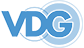 Aanmeldformulier lidmaatschap VDG U stemt door invulling van uw gegevens ermee in dat wij uw gegevens verwerken in onze bestanden. Uiteraard dragen wij zorg voor vertrouwelijkheid met inachtneming van de Wet bescherming persoonsgegevens.U heeft steeds inzage- en correctierecht wat betreft verwerking van de gegevens. * Is niet verplicht.  Het ingevulde formulier kunt u naar secretariaat@vdgoss.nl sturen. Heeft u nog vragen over het lidmaatschap, dan kunt u contact opnemen via onderstaande gegevens: Nelly van Grunsven-Gremmen Partijsecretaris VDG 0486-412530 06 37 422 478 secretariaat@vdgoss.nl  Gegevens   Gegevens  Achternaam:  Voorletters: Roepnaam: Straat en huisnummer:  Postcode en woonplaats:  Telefoon Mobiel Email Geboortedatum: * 